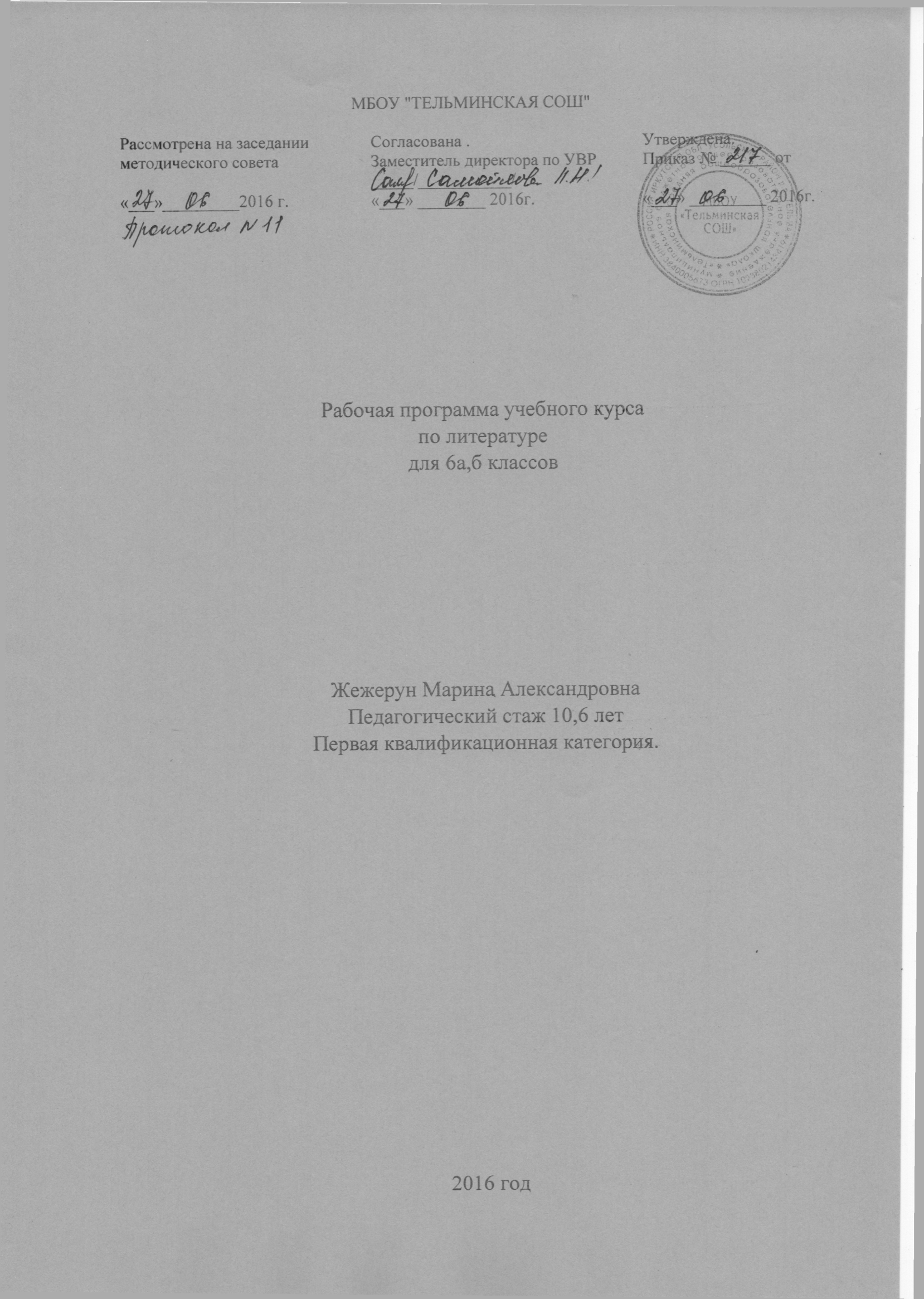 Планируемые предметные результаты.Выпускник научится:определять тему и основную мысль произведения (5–6 кл.);владеть различными видами пересказа (5–6 кл.), пересказывать сюжет; выявлять особенности композиции, основной конфликт, вычленять фабулу (6–7 кл.);характеризовать героев-персонажей, давать их сравнительные характеристики (5–6 кл.); оценивать систему персонажей (6–7 кл.);находить основные изобразительно-выразительные средства, характерные для творческой манеры писателя, определять их художественные функции;определять родо-жанровую специфику художественного произведения;выделять в произведениях элементы художественной формы и обнаруживать связи между ними;выявлять и осмыслять формы авторской оценки героев, событий, характер авторских взаимоотношений с «читателем» как адресатом произведения  (на своем уровне); пользоваться основными теоретико-литературными терминами и понятиями (на своем уровне);представлять развернутый устный или письменный ответ на поставленные вопросы (на своем уровне);собирать материал и обрабатывать информацию, необходимую для составления плана, конспекта, доклада, сочинения (на своем уровне);выражать личное отношение к художественному произведению, аргументировать свою точку зрения (на своем уровне);выразительно читать с листа и наизусть произведения/фрагментыпроизведений художественной литературы, передавая личное отношение к произведению; ориентироваться в информационном образовательном пространстве: работать с энциклопедиями, словарями, справочниками, специальной литературой, системой поиска в Интернете (на своем уровне).Выпускник получит возможность научиться:учитывать разные мнения и интересы и обосновывать собственную позицию;вступать в диалог, а также участвовать в коллективном обсуждении проблем, участвовать в дискуссии и аргументировать свою позицию, владеть монологической и диалогической формами речи в соответствии с грамматическими и синтаксическими нормами родного языка;устраивать эффективные групповые обсуждения и обеспечивать обмен знаниями между членами группы для принятия эффективных совместных решений;основам рефлексивного чтения;брать на себя инициативу в организации совместного действия (деловоелидерство).Содержание программы учебного курса 6 класс(102 часа)Введение. Человек как главный объект изображения в художественной литературе. О книге и чтении (1ч.)I. «Дела давно минувших дней, преданья старины глубокой...»Устное народное творчество. Былины  (5 ч.)Былина как один из видов устного народного творчества. Особенность построения и язык былин. Былинный стих, гипербола. Воплощение в былинном герое мечты народа о защитнике родной земли.Для чтения и изучения«Илья Муромец и Соловей-Разбойник». Беззаветное служение Родине, справедливость и бескорыстие Ильи Муромца.Из литературы Древней Руси  (9 ч.)Древнерусское летописаниеПонятие о летописи.Для чтения и бесед«Повесть временных лет» (сказания о походе Олега на Царьград, о гибели Олега, о мести Ольги, о походах Святослава, о юноше кожемяке, о белгородском киселе).«Никита Кожемяка».Повести о монголо-татарском нашествииСлово как жанр древнерусской литературы. Слава и плач.Для чтения и изучения«Слово о погибели Русской земли», «Евпатий Коловрат» (из «Повести о разорении Рязани Батыем»). Исторические события, отраженные в повести. Картины разорения Русской земли. Прославление патриотического подвига русских воинов. Изображение Евпатия Коловрата как былинного героя. Лиризм повествования, сочувствие рязанцам и русскому воинству.«Житие Александра Невского»ЛИТЕРАТУРА 19 ВЕКА (54ч.) БалладыВ. А. ЖУКОВСКИЙ — оригинальный поэт и переводчик. Для чтения и изучения«Светлана». Фольклорная основа баллады. Мысли поэта о торжестве добра и любви на земле. Баллада как литературный жанр.Для чтения и бесед«Лесной царь» (из Гёте), «Перчатка» (из Шиллера). Рифма и строфа.А. Н. МАЙКОВ. Сведения о жизни поэта.Для чтения и бесед «Емшан».A.	К. ТОЛСТОЙ. Сведения о жизни поэта.Для чтения и бесед «Канут».О рифме и строфе.Для самостоятельного чтения (к разделу I)Былины об Илье Муромце (в пересказе Б. В. Шергина); «Вольга и Микула Селянинович»; «Болезнь и исцеление Ильи», «Святогор и Илья Муромец», «Добрыня и змей», «Алеша Попович и Тугарин Змеевич»; «На Буяне, славном острове»: сборник русского фольклора. Былины, героические предания, исторические и старые солдатские песни; Добрыня и змей. Десять былин / сост. В. П. Аникин; Русские богатыри. Былины в пересказе для детей И. В. Карнауховой; Былины / сост. Ю. П. Круглов; Н. Г. Орлова.! Герои русских былин.Рассказы из начальной русской летописи и русских летописей XII—XIV веков.	B.А. Жуковский. «Кубок» (из Шиллера); А. К. Толстой. «Илья Муромец», «Курган».А. С. Пушкин. Широта интересов поэта: историческое прошлое и современность; отражение внутреннего мира человека в творчестве поэта.Для чтения и изучения«Песнь о вещем Олеге». Летописный источник и балладный характер «Песни...». Художественное воспроизведение быта и нравов Древней Руси. Смысл диалога Олега и кудесника (мудрость и независимость волхва). Торжественность поэтической речи.«Няне». Волнующая задушевность стихотворения. Экспрессивность лексики, выразительность деталей.«Зимняя дорога». Зарисовки природы, передающие настроение поэта.«Зимнее утро». Радостное восприятие жизни. Контрастные картины природы, созвучные настроению человека. Поэтические средства создания этих картин.Для чтения и бесед«Узник», «Цветок», «Туча».Для чтения и изучения«Дубровский». Столкновение чести, достоинства независимой личности с произволом, деспотизмом, беззаконием, опирающимися на богатство, власть. «Благородный разбойник» Владимир Дубровский. Роль Маши в его судьбе. Изображение крестьянского бунта в романе.Роман как литературный жанр. Мастерство Пушкина в создании ярких характеров героев, пейзажа, в воспроизведении быта и нравов, в построении романа.Н. М. ЯЗЫКОВ. Один из ярких поэтов пушкинской поры.Для чтения и бесед«Песня» («Из страны, страны далекой...»), «Пловец».М. Ю. ЛЕРМОНТОВ. Жизненные условия, породившие мятежность, чувство тоски и одиночества.Для чтения и изучения«Парус». Обобщающий смысл стихотворения. Сложность переживаний поэта: жажда деятельности, борьбы и в то же время одиночество, грусть. Роль эпитетов в стихотворении. Мастерство Лермонтова в создании живописных картин. Парус в стихах и рисунках Лермонтова.«Три пальмы». Тема красоты, гармонии и дисгармонии человека с миром. Аллегорический смысл стихотворения.Для чтения и бесед«Казачья колыбельная песня», «На севере диком стоит одиноко...», «Утес».Трехсложные размеры стиха.Н. В. ГОГОЛЬ. Сведения о жизни писателя. Для чтения и бесед«Майская ночь, или Утопленница». Сказочность повести. Поэтизация чистой, светлой любви. Ироническое изображение «власти» (пана головы). Яркие, проникнутые радостным чувством картины народной жизни и украинской природы.Повесть как литературный жанр.Для самостоятельного чтения (к разделу II)	A.С. Пушкин. «Барышня-крестьянка», «Выстрел»; Н. В. Гоголь. «Вечера на хуторе близ Диканьки».(Мотивы родной природы в русской лирике) Для чтения и бесед	B.А. Жуковский. «Певец во стане русских воинов», «Там небеса и воды ясны!..»; Н. П.Огарев. «Дорога»; А. К. Толстой. «Колокольчики мои...»; А. А. Фет. «Чудная картина...», «Вечер»; И. С. Никитин. «Ярко звезд мерцанье...»; А. Н. Плещеев. «Отдохну-ка, сяду у лесной опушки..»; И. З. Суриков. «Степь».А. П. ЧЕХОВ. Сведения о жизни писателя. Раннее творчество (рассказы за подписью «Чехонте»).Для чтения и изучения	«Толстый и тонкий», «Смерть чиновника», «Пересолил».Приемы создания комического эффекта в рассказах. Роль портрета, пейзажа, диалога, внутреннего монолога в юмористической обрисовке героев. Острота комического сюжета.Для самостоятельного чтения(к разделу IV)A.П. Чехов. «Лошадиная фамилия», «Хирургия», «С женой поссорился», «Дорогая собака» и другие ранние рассказы.B.Г. КОРОЛЕНКО. Сведения о жизни писателя. События жизни писателя, отразившиеся в повести «В дурном обществе».Для чтения и изучения«В дурном обществе» («Дети подземелья»). Сочувственное отношение писателя к людям «подземелья», сохранившим человеческое достоинство и гордость. Значение дружбы в жизни юных героев, их нравственное взросление. Утверждение в повести доброты и уважения к человеку. Особенности повествования (рассказ от первого лица).Портрет литературного героя.Вн чт «Слепой музыкант»Н. Д. ТЕЛЕШОВ. Сведения о жизни писателя.Для чтения и бесед«Домой».А. ДОДЕ. Сведения о жизни писателя. Для чтения и бесед«Маленький шпион». Трагические последствия необдуманного поступка.ЛИТЕРАТУРА 20 века (33 ч.)А. П. ПЛАТОНОВ. Сведения о жизни писателя. Для чтения и изучения«Песчаная учительница». Труд как нравственная основа жизни героини. Ее самоотверженность, доброта, отзывчивость.Писатели о детяхМ. М. ПРИШВИН. Сведения о жизни писателя.Для чтения и изучения«Кладовая солнца». Вера писателя в человека, в его доброту и мудрость по отношению к природе. Нравственная суть взаимоотношений Насти и Митраши. Труд в жизни детей. Значение истории Травки для понимания идеи повести. Одухотворение природы, ее участие в судьбе героев.Роль пейзажа в художественном произведении.Жанр сказки-были. Смысл названия произведения.Для чтения и беседИ. А. Бунин. «Бушует полая вода...», «Все темней и кудрявей березовый лес зеленеет...», «Первый соловей»; И. Северянин. «Весенний день»; А. Т. Твардовский. «Весенний, утренний, тоненький...»; А. П. Межиров. «Летит сосулька из зимы в весну...».М. М. ЗОЩЕНКО. Сведения о жизни писателя. Для чтения и бесед«Не надо врать», «Бедный Федя». Роль смеха в рассказах.Ю. М. НАГИБИН. Сведения о жизни писателя.Для чтения и бесед«Старая черепаха». Нравственная победа героя над своими душевными слабостями.В. Г. РАСПУТИН. Сведения о жизни писателя. Для чтения и изучения«Уроки французского». Самовоспитание героя в нелегких условиях жизни. Уроки доброты и милосердия Лидии Михайловны.Н. М. РУБЦОВ. Сведения о жизни поэта. Для чтения и бесед«Детство», «Далекое», «Звезда полей», «Старый конь», «Левитан», «Сапоги мои — скрип да скрип...», «Воробей».ДЖ. ОЛДРИДЖ. Сведения о жизни писателя.Для чтения и бесед«Последний дюйм». Исключительные обстоятельства, в которых испытываются мужество, воля, упорство, жизнестойкость героев. Отчуждение отца и сына и путь его преодоления. Смысл названия рассказа.Для самостоятельного чтения (к разделу V)В. Г. Короленко. Главы из «Истории моего современника» («Раннее детство», «Начало учения», «В уездном городе», «Ученические годы»); А. И. Свирский. «Рыжик»; А. П.Платонов. «Сухой хлеб», «Корова», «Никита», «Еще мама» и другие рассказы; М. М.Пришвин. Страницы из дневника «Дорога к другу» (в издании для детей), сб. «В краю дедушки Мазая», рассказы: «Анчар», «Друг человека», «Ужасная встреча», «Предательская колбаса», «Вася Веселкин»; В. П. Астафьев. «Васюткино озеро», «Осенние грусти и радости», «Мальчик в белой рубашке» и другие рассказы из книги «Последний поклон», «Где-то гремит война»; Ю. М. Нагибин. «Зимний дуб», «Комаров», «Мальчики» и другие рассказы; А. Я. Яшин. «Кулик»; Дж. Олдридж. «Мальчик с лесного берега»; К. М.Станюкович. «Человек за бортом».Учебно - тематический план.Виды контроля:промежуточный: пересказ (подробный, сжатый, выборочный, с изменением лица), выразительное чтение, развернутый ответ на вопрос, анализ эпизода,  составление простого или сложного плана по произведению, в том числе и цитатного, комментирование, характеристика литературного героя, инсценирование, составление сравнительной характеристики;итоговый (за полугодие): анализ эпизода, тест, включающий задания с выбором ответа, проверяющие начитанность учащихся, знание теоретико-литературных понятий.Календарно- тематическое планирование (102)№ п/пТемаСодержаниеКол-во часов на изучение темыЧасов развития речиКонтрольные мероприятия1Введение.Человек как главный объект изображения в художественной литературе. О книге и чтении12Устное народное творчество. Былины.О былинах и ее героях. Былины об Илье Муромце.5Былина «Илья Муромец и Соловей разбойник». Строение и язык былин Былинные времена и героиКонкурс рисунков3Литература Древней Руси.Письменная литература Древней Руси. Летописание.91«Повесть временных лет». «Никита Кожемяка». Сказка и летопись (сопоставление)«Слово о погибели Русской земли»«Евпатий Коловрат»Жанр «Житие». «Житие Александра Невского»Стилизованное сочинение4Литература 19 векаБаллада как лиро-эпический жанр.5481контрольная работа по роману (тест) А.С. Пушкина «Дубровский»В. А. Жуковский. «Светлана»Путешествие в старину. Обряды и гадания.В. А. Жуковский «Лесной царь», «Перчатка». Сопоставление баллад В. А. Жуковского и ШиллераА. Н. МАЙКОВ. Сведения о жизни поэта  «Емшан»А. К. Толстой «Канут»О рифме и строфеТворческая мастерская. Сочинение стихотворений А. С. Пушкин. О поэте.«Песнь о вещем Олеге»«Зимнее утро». «Няне»«Зимняя дорога»Листая страницы избранных стихов поэта.  Викторина по стихотворениям ПушкинаО романе «Дубровский»Столкновение чести с деспотизмом власти и денег. Дубровский и Троекуров.Владимир ДубровскийМаша Троекурова и Владимир Дубровский«Благородный разбойник» и несчастный человек. ЗаседаниеАвторская оценка произведения.Художественное мастерство Пушкина в изображении деталей быта, интерьера, пейзажа. Внутренние монологи героев.Урок подготовки к домашнему сочинениюАнализ сочинений.Контрольная работа.Н. М. ЯЗЫКОВ.. «Песня» («Из страны, страны далекой...»), «Пловец».М. Ю. Лермонтов. О поэте. «Парус» Аллегорический смысл, одиночество, тоска, грусть«Три пальмы». Тема красоты, гармонии человека с миром. «Тучи».Листая страницы избранных стихов поэта. Литературная гостиннаяО стихотворных размерах. ПрактикумН. В. Гоголь. Об авторе и его книге.«Майская ночь, или Утопленница».Яркие, проникнутые радостным чувством картины народной жизни и украинской природы. Сказочность повести.Страницы поэзии Н. П. Огарев, А. К. Толстой, А. А. Фет, И. С. Никитин, А. Н. Плещеев, И. З. Суриков.Литературный вечер выразительного чтенияОтзыв о стихотворении.А. П. Чехов. О писателе..  О смешном в художественном произведении.«Толстый и тонкий».«Смерть чиновника», «Пересолил».Попробуй сочинить.Творческая мастерская и конкурс рисунковВ. Г. Короленко. О писателе. Короленко – публицист. «Дети подземелья».Тонкие душевные движения, сложность человеческих взаимоотношений.Открытия, которые сделал для себя Вася, общаясь с новыми друзьями.Проблема нравственного выбора.Автор и рассказчик повести.Портрет литературного героя. «Слепой музыкант».Попробуй сочинить. «Случайный верный друг», «Друзья познаются в беде».Н. Д. ТЕЛЕШОВ. Сведения о жизни писателя.Обстоятельства и поступки «Домой»А.Доде. Сведения о жизни поэта.«Маленький шпион». Трагические последствия необдуманного поступка.5Литература 20 векаА. П. Платонов. «Песчаная учительница».3361 тестирование по рассказу М.М. Пришвина «Кладовая солнца».М. М. Пришвин. Писатель о себе. «Кладовая солнца»Сказка-быль «Кладовая солнца». Человек во взаимодействии с природой.Пейзаж. Выставка рисунков. «Пейзаж  нашего села»Характер и значение олицетворений в пришвинских описаниях.Попробуй сочинить. Обучение сочинению на литературную тему.Рассказы М. М. Пришвина.ЗаседаниеАнализ сочинений. Работа над ошибками в содержании, языковом оформлении.«Движение весны». Страницы поэзии. И.А.Бунин, А.Т.Твардовский, И.Северянин, А.П.Межиров.Поход на природуМ. М. Зощенко «Не надо врать», «Бедный Федя».Ю.М.Нагибин «Старая черепаха»Ответственность за «братьев меньших». Малая родина.А.Я.Яшин «Кулик»В.Г.Распутин. О писателе. Интервью Распутина.«Уроки французского».Рассказы об учителяхОчерк в газету. «В жизни не раз наступает решающая минута».Н. М. РУБЦОВ. Патриотический пафос лирикиДЖ. ОЛДРИДЖ.«Последний дюйм». Отчуждение отца и сына и путь его преодоления. Смысл названия рассказа.Р/Р  Написание сочинения –отзыва о книге. «Книга – друг»Стихотворения поэтов- забайкальцев. Встреча с поэтом Полковниковым А.Завершая раздел и изучение литературы в 6 классеИтоговый урок. Знакомство с  перечнем рекомендуемой литературы  для прочтения летомИтого 10215№ п/п№ в темеТема урокаКол-во часовСроки Сроки Тип урокаФорма и виды контроляПримечание № п/п№ в темеТема урокаКол-во часовпо планупо фактуТип урокаФорма и виды контроляПримечание Введение -1 часВведение -1 часВведение -1 часВведение -1 часВведение -1 часВведение -1 часВведение -1 часВведение -1 часВведение -1 час11Человек-главный объект изображения в художественной литературе11 нед. сентябряКомбинированный урокУстные ответыРаздел I. «Дела давно минувших дней, преданья старины глубокой...»УСТНОЕ НАРОДНОЕ ТВОРЧЕСТВО -5 часовРаздел I. «Дела давно минувших дней, преданья старины глубокой...»УСТНОЕ НАРОДНОЕ ТВОРЧЕСТВО -5 часовРаздел I. «Дела давно минувших дней, преданья старины глубокой...»УСТНОЕ НАРОДНОЕ ТВОРЧЕСТВО -5 часовРаздел I. «Дела давно минувших дней, преданья старины глубокой...»УСТНОЕ НАРОДНОЕ ТВОРЧЕСТВО -5 часовРаздел I. «Дела давно минувших дней, преданья старины глубокой...»УСТНОЕ НАРОДНОЕ ТВОРЧЕСТВО -5 часовРаздел I. «Дела давно минувших дней, преданья старины глубокой...»УСТНОЕ НАРОДНОЕ ТВОРЧЕСТВО -5 часовРаздел I. «Дела давно минувших дней, преданья старины глубокой...»УСТНОЕ НАРОДНОЕ ТВОРЧЕСТВО -5 часовРаздел I. «Дела давно минувших дней, преданья старины глубокой...»УСТНОЕ НАРОДНОЕ ТВОРЧЕСТВО -5 часовРаздел I. «Дела давно минувших дней, преданья старины глубокой...»УСТНОЕ НАРОДНОЕ ТВОРЧЕСТВО -5 часов2 1О былинах и ее героях. Былины об Илье Муромце11 нед. сентябряУрок усвоения новых знанийВыразительное чтение былины «Илья Муромец»3-42-3Былина «Илья Муромец и Соловей разбойник». Строение и язык былин22 нед. сентябряУрок усвоения новых знанийПересказ былины, анализ её языка, особенностей строения.5-64-5 Былинные времена и героиКонкурс рисунков22-3 нед. сентябряУрок систематизации ЗУНПодробный пересказ с сохранением языка и стиля былины.ЛИТЕРАТУРА ДРЕВНЕЙ РУСИ -9 часовЛИТЕРАТУРА ДРЕВНЕЙ РУСИ -9 часовЛИТЕРАТУРА ДРЕВНЕЙ РУСИ -9 часовЛИТЕРАТУРА ДРЕВНЕЙ РУСИ -9 часовЛИТЕРАТУРА ДРЕВНЕЙ РУСИ -9 часовЛИТЕРАТУРА ДРЕВНЕЙ РУСИ -9 часовЛИТЕРАТУРА ДРЕВНЕЙ РУСИ -9 часовЛИТЕРАТУРА ДРЕВНЕЙ РУСИ -9 часовЛИТЕРАТУРА ДРЕВНЕЙ РУСИ -9 часов71Письменная литература Древней Руси. Летописание.13 нед. сентябряУрок усвоения новых знанийОтветы на вопросы после рассказа учителя и прочтения статьи учебника.8-92-3«Повесть временных лет». «Никита Кожемяка». Сказка и летопись (сопоставление)23-4 нед. сентябряУрок усвоения новых знанийВыборочный пересказ.Подробный пересказ отдельных фрагментов10-114-5«Слово о погибели Русской земли»24 нед. сентябряУрок усвоения новых знанийВыразительное чтение с учетом особенностей «Слова…»126«Евпатий Коловрат»15 нед. сентябряУрок усвоения новых знанийТестирование по древнерусской литературе.Пересказ близко к тексту.13-147-8Жанр «Житие». «Житие Александра Невского»25 нед. сентябряУрок усвоения новых знанийЭкспресс- тест159Стилизованное сочинение11 нед. октябряУрок развития речиСтилизованное сочинениеРаздел 2. ЛИТЕРАТУРА 19 ВЕКА -54 часаРаздел 2. ЛИТЕРАТУРА 19 ВЕКА -54 часаРаздел 2. ЛИТЕРАТУРА 19 ВЕКА -54 часаРаздел 2. ЛИТЕРАТУРА 19 ВЕКА -54 часаРаздел 2. ЛИТЕРАТУРА 19 ВЕКА -54 часаРаздел 2. ЛИТЕРАТУРА 19 ВЕКА -54 часаРаздел 2. ЛИТЕРАТУРА 19 ВЕКА -54 часаРаздел 2. ЛИТЕРАТУРА 19 ВЕКА -54 часаРаздел 2. ЛИТЕРАТУРА 19 ВЕКА -54 часа161Баллада как лиро-эпический жанр.11 нед. октябряУрок усвоения новых знанийАнализ языка баллады.172В. А. Жуковский. «Светлана»11 нед. октябряУрок усвоения новых знанийПересказ сюжета.Чтение наизусть.Беседа по вопросам.Рассказ по картине.183Путешествие в старину. Обряды и гадания.12 нед. октябряКомбинированный урокопрос19-204-5В. А. Жуковский «Лесной царь», «Перчатка». Сопоставление баллад В. А. Жуковского и Шиллера22 нед. октябряУрок усвоения новых знанийВыразительное чтение баллады.  Пересказ сюжета.Составление плана.216А. Н. МАЙКОВ. Сведения о жизни поэта  «Емшан»13 нед. октябряУрок усвоения новых знанийСообщение о писателе22-237-8А. К. Толстой «Канут»23 нед. октябряУрок усвоения новых знанийВыразительное чтение в лицах. Составление  цитатного  плана.249О рифме и строфе14 нед. октябряКомбинированный урокСочинение в жанре баллады2510Творческая мастерская. Сочинение стихотворений 14 нед. октябряУрок развития речиСочинение стихотворений2611А. С. Пушкин. О поэте.14 нед. октябряУрок систематизации ЗУНУстный опрос (о жизни поэта)Выразительное чтение.2712«Песнь о вещем Олеге»12 нед. ноябряУрок усвоения новых знанийВыразительное чтение, анализ языка «Песни…»28-2913-14«Зимнее утро». «Няне»22 нед. ноябряУрок усвоения новых знанийЧтение наизусть. Экспрессивная  лексика – в тетрадь.3015«Зимняя дорога»13 нед. ноябряУрок усвоения новых знанийВыразительное чтение3116Листая страницы избранных стихов поэта.  Викторина по стихотворениям Пушкина13 нед. ноябряУрок систематизации ЗУНВыразительное чтение и чтение наизусть.3217О романе «Дубровский»13 нед. ноябряУрок усвоения новых знанийСоставление плана к отдельным главам и ко всему роману.3318Столкновение чести с деспотизмом власти и денег. Дубровский и Троекуров.14 нед. ноябряУрок усвоения новых знанийСравнительная характеристика героев (составление сложного плана).3419Владимир Дубровский14 нед. ноябряУрок усвоения новых знанийРаскрытие характера героя в сюжете лит.произв.3520Маша Троекурова и Владимир Дубровский14 нед. ноябряУрок усвоения новых знанийИсследование композиции  худ. произведения.3621«Благородный разбойник» и несчастный человек. Заседание15 нед. ноябряУрок усвоения новых знанийУстное сочинение-рассуждение о героях3722Авторская оценка произведения.15 нед. ноябряУрок усвоения новых знанийХарактеристика одного из героев.3823Художественное мастерство Пушкина в изображении деталей быта, интерьера, пейзажа. Внутренние монологи героев.15 нед. ноябряУрок усвоения новых знанийИзобразительно-выразительные средства языка. Пейзаж, его роль в произведении.3924Урок подготовки к домашнему сочинению11 нед. декабряУрок развития речиСобирание материала к сочинению.Составление сложного плана. 4025Анализ сочинений.Контрольная работа.11 нед. декабряУрок контроля ЗУНКонтрольная работа по роману (тест).4126Н. М. ЯЗЫКОВ.. «Песня» («Из страны, страны далекой...»), «Пловец».11 нед. декабряУрок усвоения новых знанийВыразительное чтение4227М. Ю. Лермонтов. О поэте. «Парус» Аллегорический смысл, одиночество, тоска, грусть12 нед. декабряУрок усвоения новых знанийРассказ о жизни поэта. Составление плана статьи учебника.4328«Три пальмы». Тема красоты, гармонии человека с миром. «Тучи».12 нед. декабряУрок усвоения новых знанийАнализ стихотворения.Фронтальный опрос.4429Листая страницы избранных стихов поэта. Литературная гостинная12 нед. декабряУрок развития речиЧтение наизусть.4530О стихотворных размерах. Практикум13 нед. декабряКомбинированный урокОпределение стихотворных размеров.4631Н. В. Гоголь. Об авторе и его книге.13 нед. декабряУрок усвоения новых знаний.Рассказ о жизни писателя. Составление плана статьи учебника.47-4832-33«Майская ночь, или Утопленница».23-4 нед. декабряУрок усвоения новых знанийОтветы на вопросы по содержанию повести. Выборочный пересказ.4934Яркие, проникнутые радостным чувством картины народной жизни и украинской природы. Сказочность повести.14 нед. декабряУрок усвоения новых знанийАнализ языка повести : изобразительно-выразительные средства (сравнения, эпитеты, олицетворения).50-5135-36Страницы поэзии Н. П. Огарев, А. К. Толстой, А. А. Фет, И. С. Никитин, А. Н. Плещеев, И. З. Суриков.Литературный вечер выразительного чтения24 нед. декабря – 2 нед. январяУрок усвоения новых знанийСообщения о жизни и творчестве поэтов.Выразительное чтение стихотворения.5237Отзыв о стихотворении.12 нед. январяУрок развития речиЧтение наизусть. Отзыв о стихотворении.5338А. П. Чехов. О писателе..  О смешном в художественном произведении.13 нед. январяУрок усвоения новых знанийРассказ об  А. П. Чехове.Юмор, ирония, сатира – разновидности комического.5439«Толстый и тонкий».13 нед. январяУрок развития речиЧтение по ролям (инсценировка).55-5640-41«Смерть чиновника», «Пересолил».23-4 нед. январяУрок усвоения новых знанийПересказ.Приемы создания комического  эффекта.5742Попробуй сочинить.Творческая мастерская и конкурс рисунков14 нед. январяУрок развития речиСочинение юмористического характера.5843В. Г. Короленко. О писателе. Короленко – публицист. «Дети подземелья».14 нед. январяУрок усвоения новых знанийТестирование по творчеству Чехова.5944Тонкие душевные движения, сложность человеческих взаимоотношений.11 нед. февраляКомбинированный урокВыборочный пересказ: жизнь героя в родительском доме.6045Открытия, которые сделал для себя Вася, общаясь с новыми друзьями.11 нед. февраляУрок усвоения новых знанийОтветы на вопросы по содержанию повести. Анализ поступков героя.6146Проблема нравственного выбора.11 нед. февраляУрок усвоения новых знанийХарактеристика одного из героев.6247Автор и рассказчик повести.12 нед. февраляУрок развития речиПересказ близкий к тексту (от 1-го лица).6348Портрет литературного героя.12 нед. февраляУрок развития речиСочинение. Составление сложного плана.6449 «Слепой музыкант».12 нед. февраляУрок усвоения новых знанийВыборочный пересказ. Анализ эпизодов.6550Попробуй сочинить. «Случайный верный друг», «Друзья познаются в беде».13 нед. февраляУрок развития речиСочинение -творческий пересказ(Рассказ от имени одного из героев)66-6751-52Н. Д. ТЕЛЕШОВ. Сведения о жизни писателя.Обстоятельства и поступки «Домой»23 нед. февраляУрок усвоения новых знанийПересказ68-6953-54А.Доде. Сведения о жизни поэта.«Маленький шпион». Трагические последствия необдуманного поступка.24 нед. февраляУрок усвоения новых знанийВыборочный пересказРаздел 3. ЛИТЕРАТУРА 20 ВЕКА -33 часаРаздел 3. ЛИТЕРАТУРА 20 ВЕКА -33 часаРаздел 3. ЛИТЕРАТУРА 20 ВЕКА -33 часаРаздел 3. ЛИТЕРАТУРА 20 ВЕКА -33 часаРаздел 3. ЛИТЕРАТУРА 20 ВЕКА -33 часаРаздел 3. ЛИТЕРАТУРА 20 ВЕКА -33 часаРаздел 3. ЛИТЕРАТУРА 20 ВЕКА -33 часаРаздел 3. ЛИТЕРАТУРА 20 ВЕКА -33 часаРаздел 3. ЛИТЕРАТУРА 20 ВЕКА -33 часа70-711-2А. П. Платонов. «Песчаная учительница».24 нед. февраля – 1 нед. мартаУрок усвоения новых знанийРазвернутый и обоснованный ответ на вопрос.Выборочный пересказ.723М. М. Пришвин. Писатель о себе. «Кладовая солнца»11 нед. мартаКомбинированный урокСоставление плана произведения.Выразительное чтение эпизодов.734Сказка-быль «Кладовая солнца». Человек во взаимодействии с природой.11 нед. мартаУрок усвоения новых знанийПересказ близкий к тексту.Сравнение Насти и Митраши.Роль рассказчика в повести.745Пейзаж. Выставка рисунков. «Пейзаж  нашего села»12 нед. мартаУрок усвоения новых знанийАнализ эпизодов.Роль пейзажа в каждом из  эпизодов.Понятие «Олицетворения»756Характер и значение олицетворений в пришвинских описаниях.12 нед. мартаУрок усвоения новых знанийИдея повести.Смысл названия.767Попробуй сочинить. Обучение сочинению на литературную тему.12 нед. мартаУрок развития речиСочинение на литературную тему77-788-9Рассказы М. М. Пришвина.Заседание23 нед. мартаУрок развития речиТворческий пересказ (с изменением  лица).7910Анализ сочинений. Работа над ошибками в содержании, языковом оформлении.13 нед. мартаУрок контроля ЗУНТестирование по «Кладовой солнца»80-8211-13«Движение весны». Страницы поэзии. И.А.Бунин, А.Т.Твардовский, И.Северянин, А.П.Межиров.Поход на природу34 нед. мартаКомбинированный урокЧтение наизусть.Анализ стихотворения.83-8414-15М. М. Зощенко «Не надо врать», «Бедный Федя».21 нед. апреляУрок усвоения новых знанийПересказ близкий к тексту.8516Ю.М.Нагибин «Старая черепаха»11 нед. апреляУрок усвоения новых знанийВыразительное чтение, ответы на вопросы.8617Ответственность за «братьев меньших». Малая родина.12 нед. апреляКомбинированный урокРабота над выразительным чтением стихотворений.8718А.Я.Яшин «Кулик»12 нед. апреляУрок усвоения новых знанийВыразительное чтение8819В.Г.Распутин. О писателе. Интервью Распутина.12 нед. апреляУрок усвоения новых знанийСредства раскрытия характера в сюжете: работа над выразительным чтением и пересказом эпизода с употреблением различных средств изображения характера.8920«Уроки французского».13 нед. апреляКомбинированный урокСоставление цитатного плана к содержанию  рассказа.Пересказ эпизодов. Инсценировка.9021Рассказы об учителях13 нед. апреляКомбинированный урокСжатый и выборочный пересказ9122Очерк в газету. «В жизни не раз наступает решающая минута».13 нед. апреляУрок развития речиСочинение публицистического характера.92-9423-25Н. М. РУБЦОВ. Патриотический пафос лирики34 нед. апреляУрок усвоения новых знанийВыразительное чтение, анализ95-9626-27ДЖ. ОЛДРИДЖ.«Последний дюйм». Отчуждение отца и сына и путь его преодоления. Смысл названия рассказа.24 нед. апреля –  1 нед. маяУрок усвоения новых знанийПересказ97-9828-29Р/Р  Написание сочинения –отзыва о книге. «Книга – друг»21 нед. маяУрок развития речиСочинение- отзыв99-10030-31Стихотворения поэтов- забайкальцев. Встреча с поэтом Полковниковым А.22 нед. маяУрок усвоения новых знаний10132Завершая раздел и изучение литературы в 6 классе12 нед. маяУрок систематизации ЗУНОпрос10233Итоговый урок. Знакомство с  перечнем рекомендуемой литературы  для прочтения летом13 нед. маяУрок систематизации ЗУН